Supplementary Material Long Term Effects of Periodical Fires in Archaeal Communities from Brazilian Cerrado Soils Suplementary Table 1. Physicochemical parameters of the Cerrado sensu stricto soils from the Control area (C) and the Burned area (Q) at the Reserva Ecológica do IBGE, Brasilia, Brazil . Asterisk indicates statistical differences indentified in Welch t-test analysis. Supplementary Table 2. Number of high quality sequences for each 16S rRNA and amoA gene library evaluated in this study.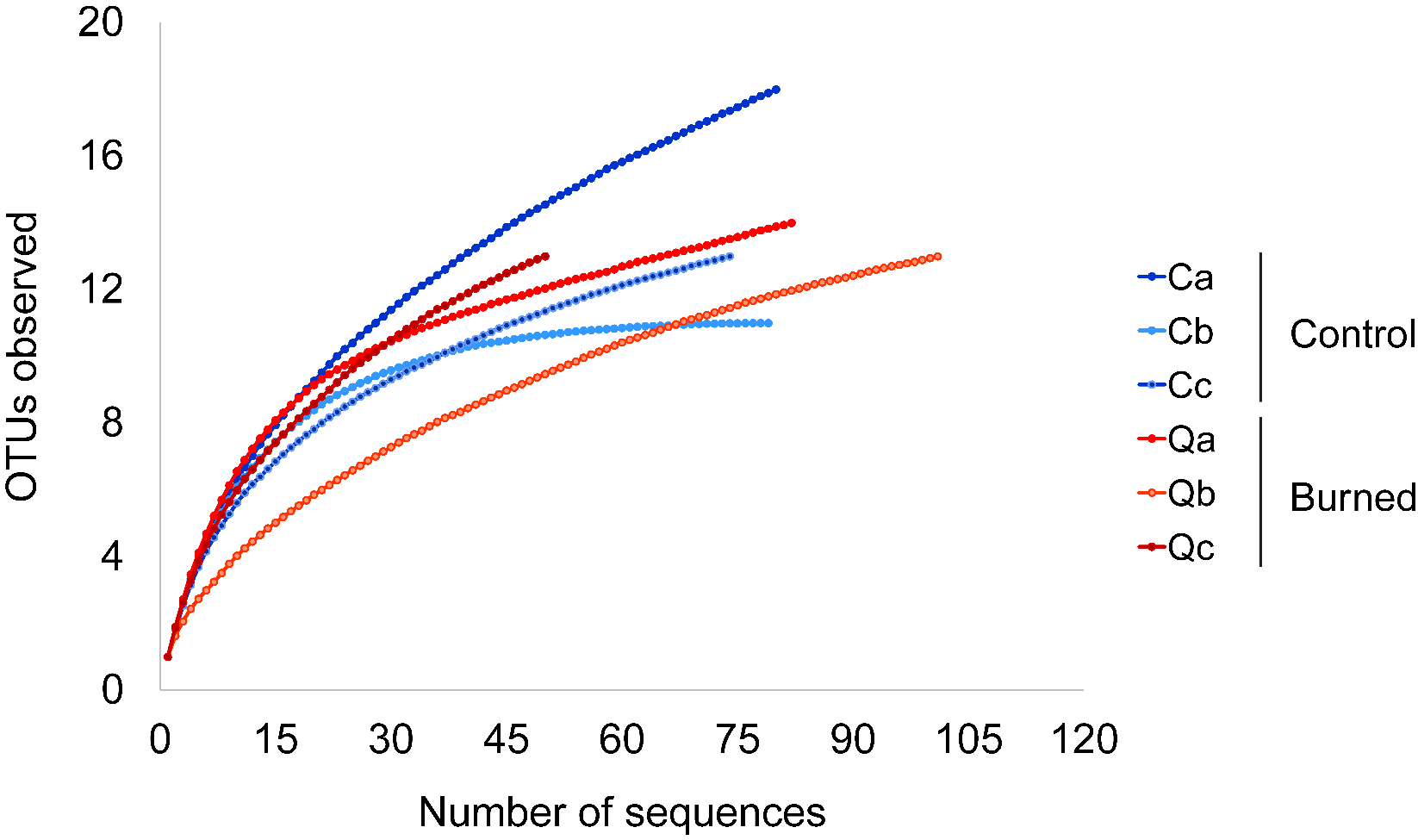 Supplementary Figure 1. Rarefaction curves (with 97% sequence similarity) for archaeal 16S rRNA gene sequences from Cerrado sensu stricto soils sampled in the Control (C) and Burned (Q) areas at the Reserva Ecológica do IBGE, Brasilia, Brazil.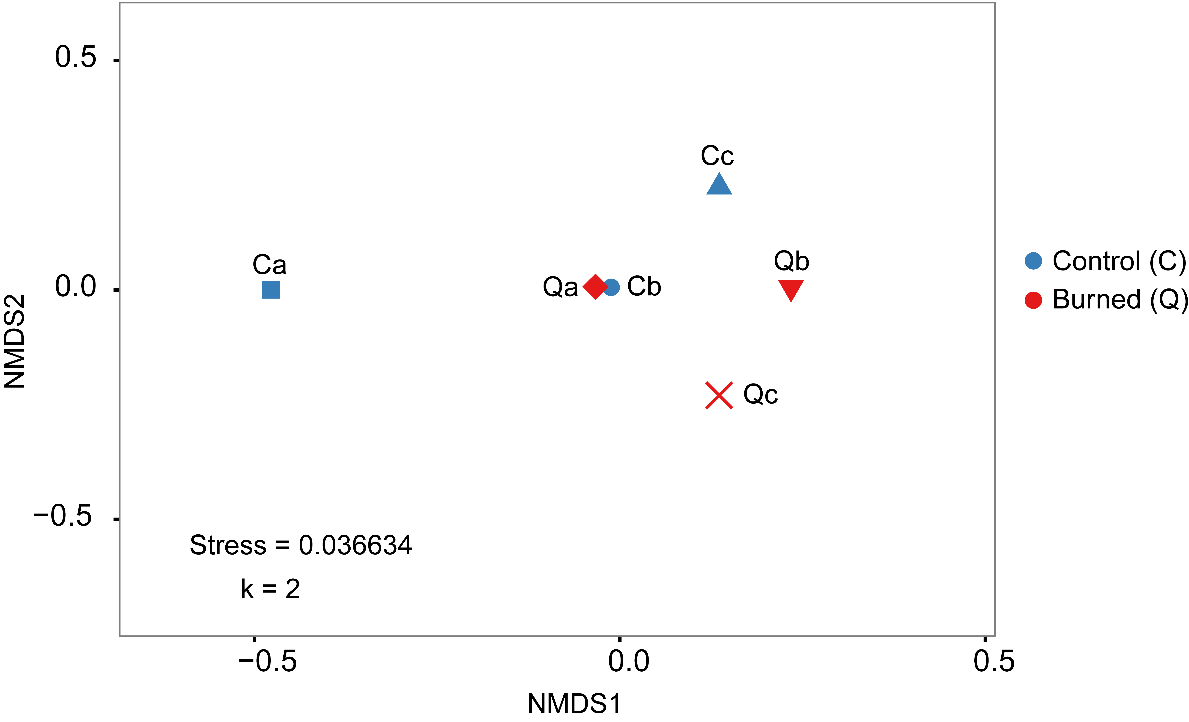 Supplementary Figure 2. Non-metric multidimensional scaling (NMDS) plot of archaeal communities (inferred by 16S rRNA genes) from soils of Cerrado sensu stricto protected from fires (C) and submitted to biennial fires (Q) at the Reserva Ecológica do IBGE, Brasilia, Brazil. ParameterAreaAreaCQpH (H20)4.97 ±  0.054.93 ± 0.05P (ppm)3.73 ± 0.494.46 ± 0.40Ca (cmolc/dm3)0.73 ± 0.150.60 ± 0.10Mg (cmolc/dm3)0.2 ± 0.000.2 ± 0.00K (cmolc/dm3)0.13 ± 0.000.13 ± 0.00Na (cmolc/dm3)0.13 ± 0.050.10 ± 0.00Al (cmolc/dm3)0.96 ± 0.110.75 ± 0.07H + Al (cmolc/dm3)9.46 ± 0.408.6 ± 0.69Sum Bases (cmolc/dm3)1.16 ± 0.281.00 ± 0.15CEC (cmolc/dm3)10.66 ± 0.579.66 ± 0.57C (g/kg)31.13 ± 3.7828.96 ± 2.45N (g/kg)3.06 ± 0.372.73 ± 0.11NO3 (g/kg)1.60 ± 0.141.36 ± 0.28NO2 (g/kg)0.80 ± 0.140.70 ± 0.10NH3 (g/kg)1.30 ± 0.14*0.66 ± 0.15OM (g/kg)53.56 ± 6.5249.8 ± 4.21Cu (ppm)0.54 ± 0.090.51 ± 0.05Fe (ppm)1084 ± 73.36999 ± 63.63Mn (ppm)13.63 ± 1.3417.48 ± 1.27Zn (ppm)1.23 ± 0.181.49 ± 0.12GeneClone LibraryNumber of sequences16S rRNA Ca8016S rRNA Cb7916S rRNA Cc7416S rRNA Qa8216S rRNA Qb10116S rRNA Qc50amoAamo_Ca44amoAamo_Cb45amoAamo_Cc39amoAamo_Qa47amoAamo_Qb46amoAamo_Qc30